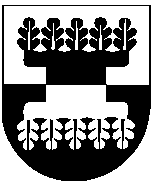 ŠILALĖS RAJONO SAVIVALDYBĖS ADMINISTRACIJOSDIREKTORIUSĮSAKYMASDĖL  GYVENTOJŲ INICIATYVŲ, SKIRTŲ GYVENAMAJAI APLINKAI IR VIEŠAJAI INFRASTRUKTŪRAI GERINTI IR KURTI, PROJEKTŲ IDĖJŲ ATRANKOS IR VERTINIMO DARBO GRUPĖS SUDARYMO2023 m. gegužės 8 d. Nr. DĮV- 296ŠilalėVadovaudamasis Lietuvos Respublikos vietos savivaldos įstatymo 34 straipsnio 1 dalimi, 6 dalies 2 punktu, vykdydamas Šilalės rajono savivaldybės mero 2023 m. balandžio 27 d. potvarkį Nr. MPP-79(6.1E) „Dėl pavedimo laikinai eiti Šilalės rajono savivaldybės administracijos direktoriaus pareigas“, įgyvendindamas Gyventojų iniciatyvų, skirtų gyvenamajai aplinkai ir viešajai infrastruktūrai gerinti ir kurti, projektų idėjų tvarkos aprašo, patvirtinto Šilalės rajono savivaldybės tarybos 2022 m. lapkričio 24 d. sprendimu Nr. T1-265 „Dėl gyventojų iniciatyvų, skirtų gyvenamajai aplinkai ir viešajai infrastruktūrai gerinti ir kurti, projektų idėjų atrankos ir finansavimo tvarkos aprašo patvirtinimo“ 16 punktą;S u d a r a u  Gyventojų iniciatyvų, skirtų gyvenamajai aplinkai ir viešajai infrastruktūrai gerinti ir kurti, projektų idėjų atrankos ir finansavimo įgyvendinimo Šilalės rajono savivaldybėje projektų atrankos ir vertinimo darbo grupę: Aida Budrikienė, Šilalės rajono savivaldybės administracijos (toliau – Administracija) vyriausioji inžinierė; Birutė Eitutienė, Administracijos Teisės, personalo ir civilinės metrikacijos skyriaus vyriausioji specialistė;Saulius Liatukas, Administracijos Investicijų ir statybos skyriaus statybos inžinierius;  Lina Maslauskienė, Administracijos Veiklos administravimo skyriaus vedėja;Vaida Pundinienė, Administracijos Investicijų ir statybos skyriaus vyriausioji specialistė.P a v e d u paskelbti šį įsakymą Šilalės rajono savivaldybės interneto tinklapyje www.silale.lt.Šis įsakymas gali būti skundžiamas Lietuvos Respublikos administracinių bylų teisenos įstatymo nustatyta tvarka Lietuvos administracinių ginčų komisijos Klaipėdos apygardos skyriui (H. Manto g. 37, 92236 Klaipėda) arba Regionų apygardos administracinio teismo Klaipėdos rūmams (Galinio Pylimo g. 9, 91230 Klaipėda) per vieną mėnesį nuo šio įsakymo paskelbimo arba įteikimo suinteresuotam asmeniui dienos.Teisės, personalo ir civilinės metrikacijos skyriaus vedėjas, laikinai einantis administracijos direktorius pareigas                                          Artūras Mikalauskas